Ma.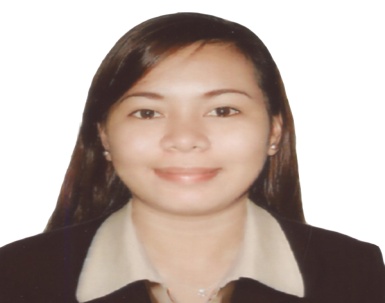 Ma.338637@2freemail.com 	CAREER OBJECTIVE To obtain a career position with a well-established firm that offers opportunity for advancement.SKILLSAbility to communicate effectively and coordinate work with other staff members in day to day activitiesGoal oriented, ready to take initiatives and responsible for other duties assignedKnowledgeable of basic operating systems like Microsoft Excel, Word, PowerPoint and SAPPossesses knowledge of administering psychological tests and assessmentFast learner and patient in accomplishing challenging tasksWilling to undergo intensive trainingTrustworthy, can safe keep confidential filesPROFESSIONAL EXPERIENCEBilling CoordinatorSeptember 07, 2015 – December 12, 2016B&M Global Services ManilaTaguig City, PhilippinesPrepare invoices in accordance with Firm billing policies and guidelines. This includes processing billing adjustments, bill narrative editing, and generating pre-bill, draft and final copy of invoices using the SAP software.Ensure that invoices prepared reflect a very high quality of output; presentable in a format that is appropriate to be received by the clients of Baker & McKenzie.Maintain and update client billing information, instructions and requirements necessary in processing invoices.Liaise with the Billing Administrators, Secretaries and Partners (where appropriate) of Baker & McKenzie offices, with regard to billing instructions and requirements.HR AssistantSeptember 16, 2013 – September 4, 2015Mother Spice Food CorporationQuezon City, PhilippinesRecruitment (end to end process)Monitors and implement company rules and regulations.Updates 201 files and contracts of over 300 employees.Directly reports to the HR Director with regard to HR concerns.Visits stores for employee performance monitoring.Handles Compensation and Benefits.Does Notice to Explain and Dismissal Memo, etc.Coordinating with the Operations Manager for the Manpower concerns.Scheduling/Facilitating the Revalida of the candidates for Regularization.HR AssistantAugust 15, 2012 – May 15, 2013Saint Malo Global Restaurant Group, Inc.Makati City, PhilippinesInterviews applicants from Rank and File to Key Positions.Monitors and implement company rules and regulations.Updates 201 files and contracts of over 300 employees.Directly reports to the general manager with regards to HR concerns.Prepares labor costs per store.Does payroll for different stores.Assesses applications of on-the job-training students.Visits stores for employee performance monitoring.Compensation and Benefits expertise.ON-THE –JOB TRAININGCompleted 100 hours On-the-Job-Training in clinical setting under Ms. Thea Marie Sule-Goboleo of Cavite Center for mental Health, Trece Martires CityJob Description:Assisted Program Officer during special activitiesAdministered Psychological Tests and assessmentsMade Psychological Reports and Case    StudiesHandled the patients properlyCompleted 100 hours On-the-Job-Training in industrial setting at Seamen’s Hospital  Intramuros,    Manila from April 20-May 14,2010       Job Description:Handled 201 files of the employeesWorked on the resume of the applicants seeking for a jobChecked the telephone numbers of the employees medical certificateCalled the applicants that passed to the certain criteriaEDUCATIONAL ATTAINMENTTertiaryLyceum of the Philippines UniversityBachelor of Science in PsychologyIntramuros, Manila, Philippines2007 – 2012PERSONAL INFORMATIONAge	    		-	26  years oldBirth Date		-	September 26, 1990Civil Status		-	SingleGender		-	FemaleHeight		-	5’3”Weight		-	110 lbs.Religion		-	Roman CatholicCitizenship		-	FilipinoI hereby certify that the above information is true and correct.